Publicado en Madrid el 17/09/2018 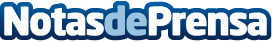 Oriol Balaguer: "Ha sido un reto apasionante crear un chocolate que refleja los valores de Ymedia"   Jaime López-Francos: "Ymedia es una agencia diferente y ya tiene su propio chocolate" Datos de contacto:Diego Jalón BarrosoNota de prensa publicada en: https://www.notasdeprensa.es/oriol-balaguer-ha-sido-un-reto-apasionante Categorias: Nacional Gastronomía Comunicación Marketing Cataluña Restauración Consultoría http://www.notasdeprensa.es